LAMPIRAN 01RENCANA PELAKSANAAN PEMBELAJARAN (RPP)(Kelas Eksperimen)Satuan pendidikan	: SD NEGRI 018479Kelas/semester	: 1/1Tema 2	: kegemarankuSub Tema 3	: gemar menggambarMata pelajaran	: Matematika , pkn & PjokAlokasi waktu	: 2 x 35STANDAR KOMPETENSIMenerima dan menjalankan ajaran agama yang dianutnya. Memiliki perilaku jujur, disiplin, tanggung jawab, santun, peduli, dan percaya diri dalam berinteraksi dengan keluarga, teman, dan guru.Memahami pengetahuan faktual dengan cara mengamati [mendengar, melihat, membaca] dan bertanya berdasarkan rasa ingin tahu tentang dirinya, makhluk ciptaan Tuhan dan kegiatannya, dan benda-benda yang dijumpainya di rumah dan di sekolah.Menyajikan pengetahuan faktual dalam bahasa yang jelas dan logis, dalam karya yang estetis, dalam gerakan yang mencerminkan anak sehat, dan dalam tindakan yang mencerminkan perilaku anak beriman dan berakhlak mulia.KOMPETENSI DASARMatematikamenjelaskan dan melakukan penjumlahan dan pengurangan bilangan  yang melibatkan bilangan cacah sampai dengan 99 dalam kehidupan sehari-hari serta mengaitkan penjumlahan dan penguranganPJOKmemahami prosedur gerak dasar non-lokomotor seduai dengan konsep tubuh, ruang, usaha, dan keterhubungan dalam berbagai bentuk permainan sederhana dan atau tradisionalPKNMenunjukkan sikap patuh aturan agama yang dianut dalam kehidupan sehari-hari dirumah melaksanakan  aturan yang berlaku dalam kehidupan sehari-hari di rumahINDIKATORMatematikamembilang banyaknya satuan benda (bilangan 1-10).  menghitung penjumlahan dua bilangan berdasarkan gambar yang hasil maksimalnya 10PJOK3.2.1  menjelaskan prosedur gerakan menekuk tanpa berpindah tempat sesuai dengan konsep tubuh, ruang, usaha,dan keterhubungan dalam berbagai bentuk permainan sederhana dan atau tradisionalPKNDapat menunjukkan sikap patuh aturan agama yang dianut dalam kehidupan sehari-hari dirumahDapat melaksanakan  aturan yang berlaku dalam kehidupan sehari-hari di rumahTUJUAN Dengan mempelajari penjumlahan dan pengurangan dapat mempermudah siswa dalam kehiduppan sehari-hariDengan mempelajari gerak dasar non-lokomotor membuat siswa tahu bahwa gerakan itu sering mereka lakukan dikehidupan sehari-harinya.MATERI PEMBELAJARANPenjumlahan dan penguranganGerak non-lokomotorMETODE ATAU STRATEGICeramah DiskusiTanya jawabDemonstrasiPemberian tugasKEGIATAN PEMBELAJARANPENILAIAN HASIL BELAJARBentukinstrumen dan teknik yang digunaka sebagai berikutBentuk instrumen 	: tes tertulis (pilihan berganda)Teknik	: tugas individuMEDIA/ALAT, BAHAN DAN SUMBER BELAJARMedia / alatMedia gambarBahanGambar yang diprin, hps warna, karton, dan kerdusSumber belajarBuku cetak	Air Joman Baru,  Oktober 2022 	Mengetahui  Kepala sekolah	Guru Kelas 1A	PenelitiAhmad Syawal, S.Pd.Sd	Yusni Jariani, S.Pd	Siti Nur Muth MainnahNIP: 196412311986041012	NIP: 198605012019032003	NPM: 181434143LAMPIRAN 02RENCANA PELAKSANAAN PEMBELAJARAN (RPP)(Kelas Kontrol)Satuan pendidikan	: SD NEGRI 018479Kelas/semester	: 1/1Tema 2	: kegemarankuSub Tema 3	: gemar menggambarMata pelajaran	: Matematika , pkn & PjokAlokasi waktu	: 2 x 35STANDAR KOMPETENSIMenerima dan menjalankan ajaran agama yang dianutnya. Memiliki perilaku jujur, disiplin, tanggung jawab, santun, peduli, dan percaya diri dalam berinteraksi dengan keluarga, teman, dan guru.Memahami pengetahuan faktual dengan cara mengamati [mendengar, melihat, membaca] dan bertanya berdasarkan rasa ingin tahu tentang dirinya, makhluk ciptaan Tuhan dan kegiatannya, dan benda-benda yang dijumpainya di rumah dan di sekolah.Menyajikan pengetahuan faktual dalam bahasa yang jelas dan logis, dalam karya yang estetis, dalam gerakan yang mencerminkan anak sehat, dan dalam tindakan yang mencerminkan perilaku anak beriman dan berakhlak mulia.KOMPETENSI DASARMatematikamenjelaskan dan melakukan penjumlahan dan pengurangan bilangan  yang melibatkan bilangan cacah sampai dengan 99 dalam kehidupan sehari-hari serta mengaitkan penjumlahan dan penguranganPJOKmemahami prosedur gerak dasar non-lokomotor seduai dengan konsep tubuh, ruang, usaha, dan keterhubungan dalam berbagai bentuk permainan sederhana dan atau tradisionalPKNMenunjukkan sikap patuh aturan agama yang dianut dalam kehidupan sehari-hari dirumah melaksanakan  aturan yang berlaku dalam kehidupan sehari-hari di rumahINDIKATORMatematikamembilang banyaknya satuan benda (bilangan 1-10).  menghitung penjumlahan dua bilangan berdasarkan gambar yang hasil maksimalnya 10PJOK3.2.1  menjelaskan prosedur gerakan menekuk tanpa berpindah tempat sesuai dengan konsep tubuh, ruang, usaha,dan keterhubungan dalam berbagai bentuk permainan sederhana dan atau tradisionalPKNDapat menunjukkan sikap patuh aturan agama yang dianut dalam kehidupan sehari-hari dirumahDapat melaksanakan  aturan yang berlaku dalam kehidupan sehari-hari di rumahTUJUAN Dengan mempelajari penjumlahan dan pengurangan dapat mempermudah siswa dalam kehiduppan sehari-hariDengan mempelajari gerak dasar non-lokomotor membuat siswa tahu bahwa gerakan itu sering mereka lakukan dikehidupan sehari-harinya.MATERI PEMBELAJARANPenjumlahan dan penguranganGerak non-lokomotorMETODE ATAU STRATEGICeramah DiskusiTanya jawabDemonstrasiPemberian tugasKEGIATAN PEMBELAJARANPENILAIAN HASIL BELAJARBentukinstrumen dan teknik yang digunaka sebagai berikutBentuk instrumen 	: tes tertulis (pilihan berganda)Teknik	: tugas individuMEDIA/ALAT, BAHAN DAN SUMBER BELAJARMedia / alatMedia gambarBahanGambar yang diprin, hps warna, karton, dan kerdusSumber belajarBuku cetak	Air Joman Baru,  Oktober 2022 	Mengetahui  Kepala sekolah	Guru Kelas 1B	PenelitiAhmad Syawal, S.Pd.Sd	Sarwi, S.Pd	Siti Nur Muth MainnahNIP: 196412311986041012	NIP:-	NPM: 181434143LAMPIRAN 03GAMBAR MEDIA GAMBAR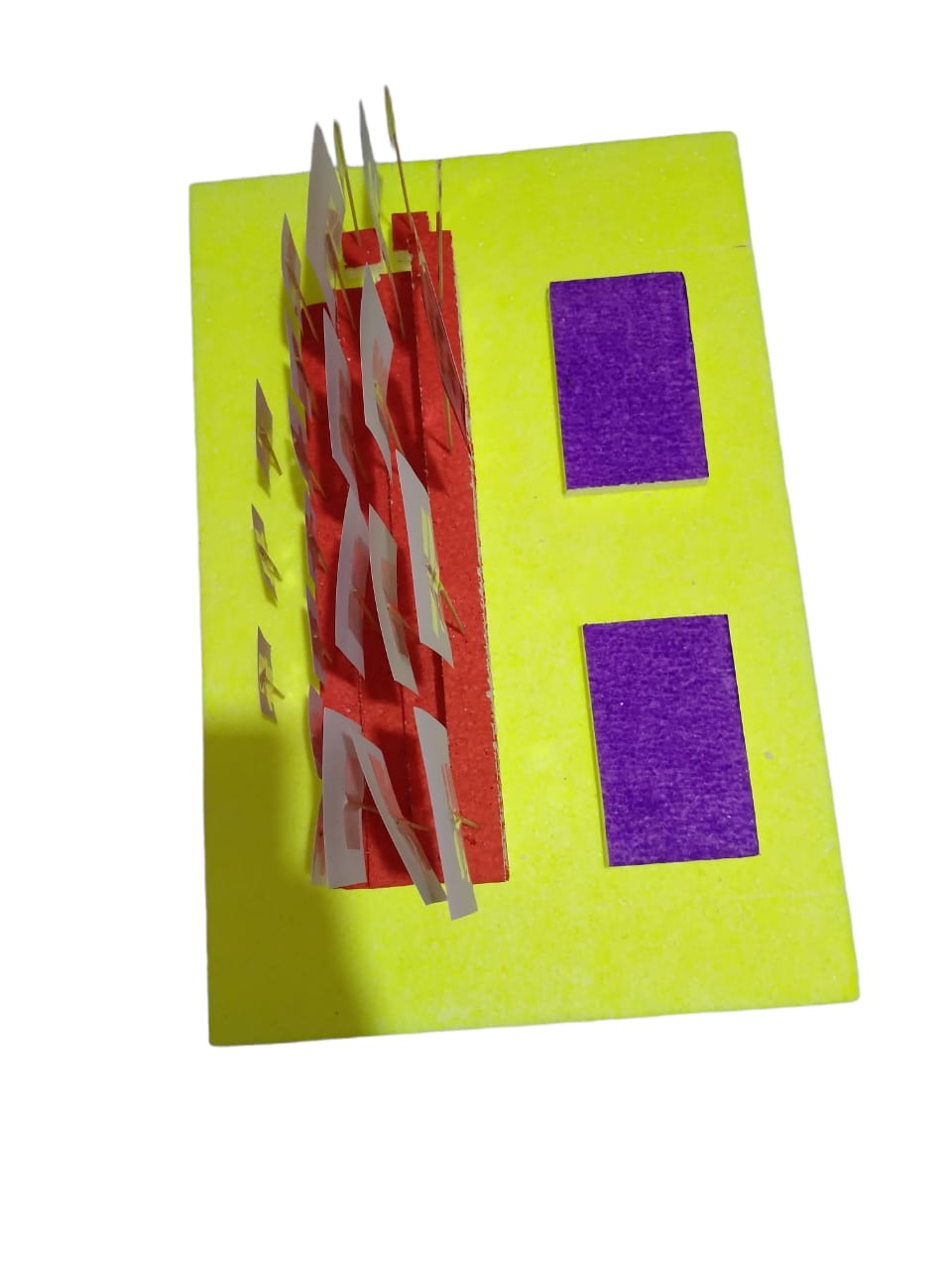 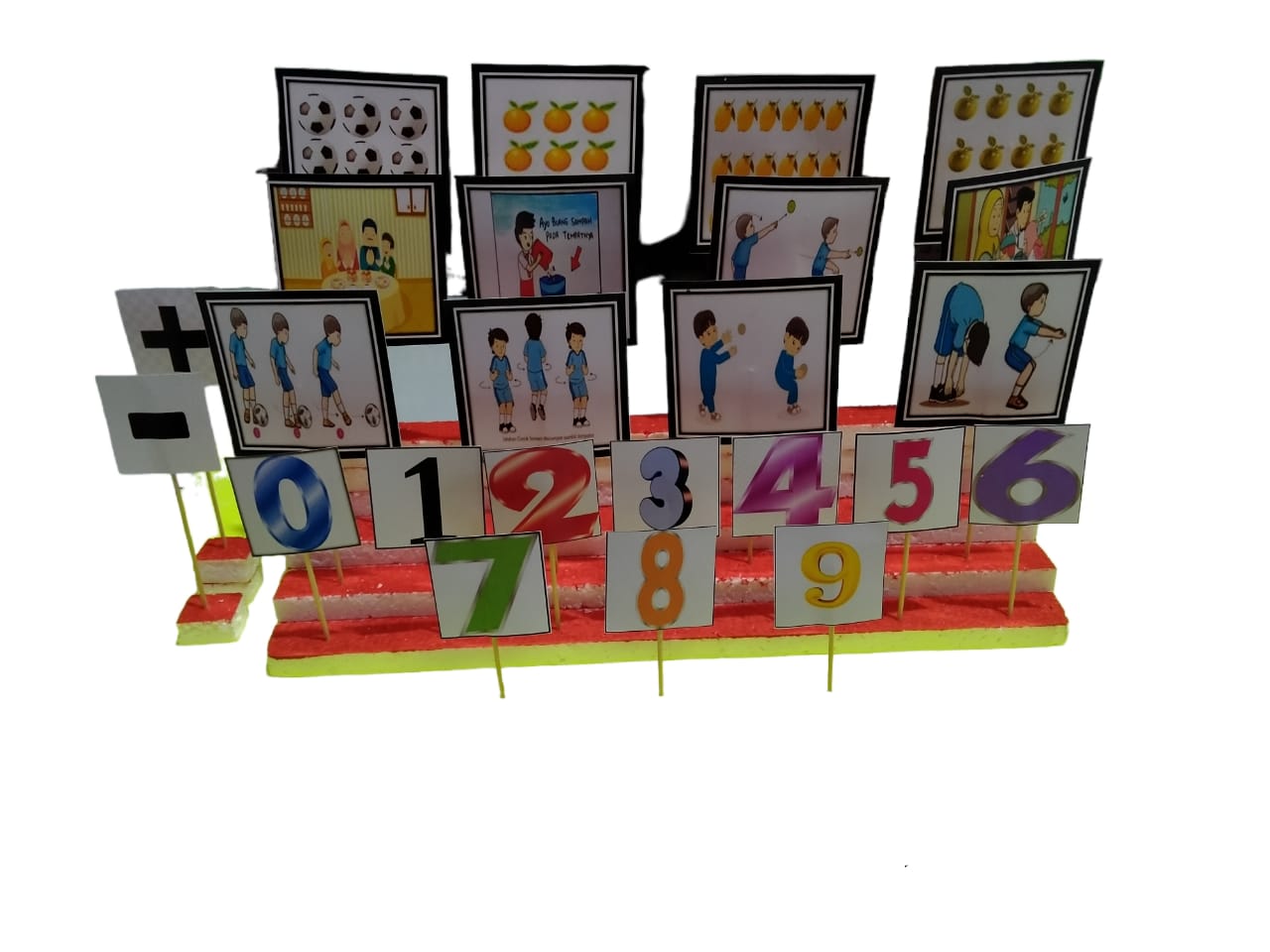 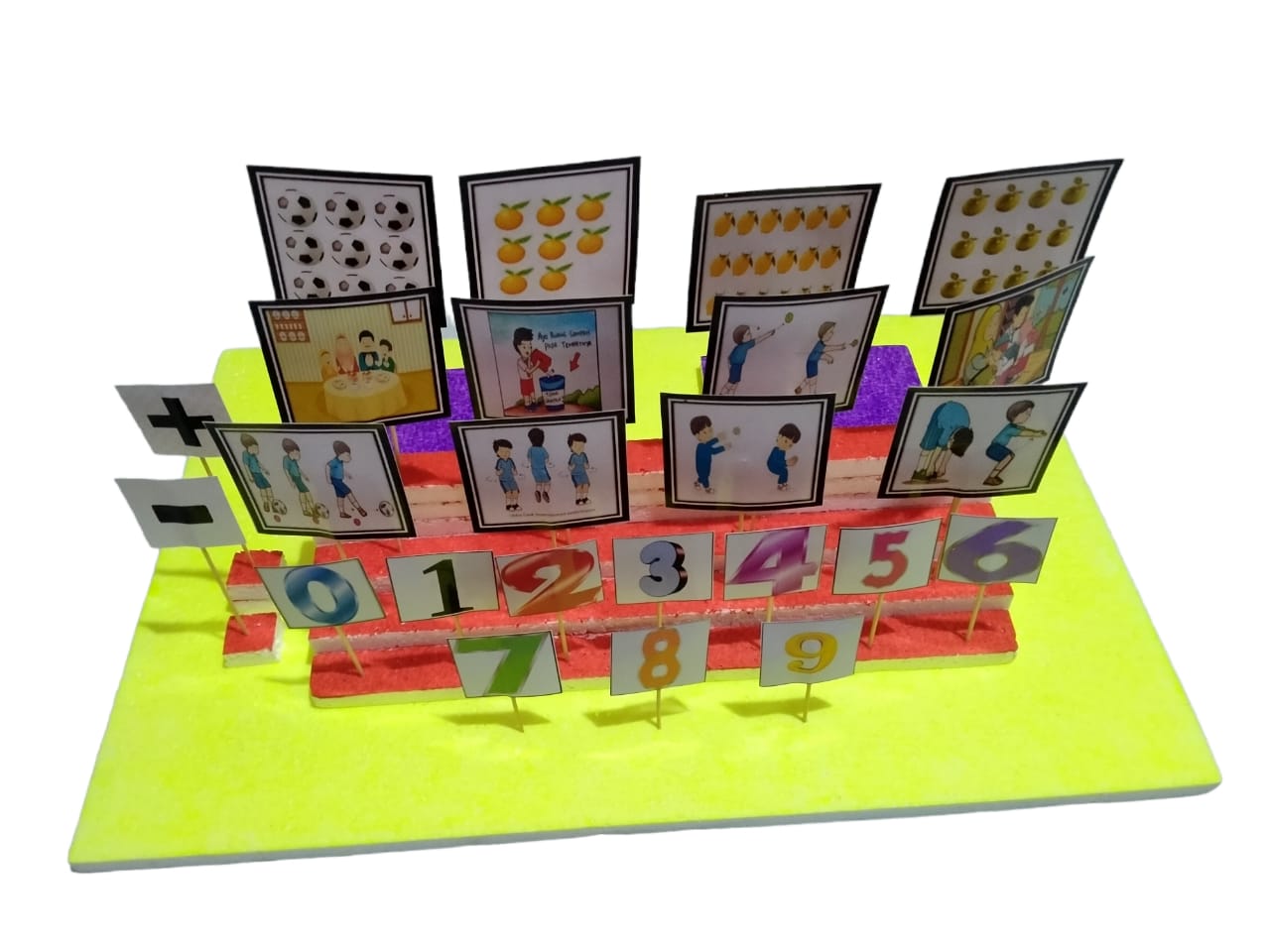 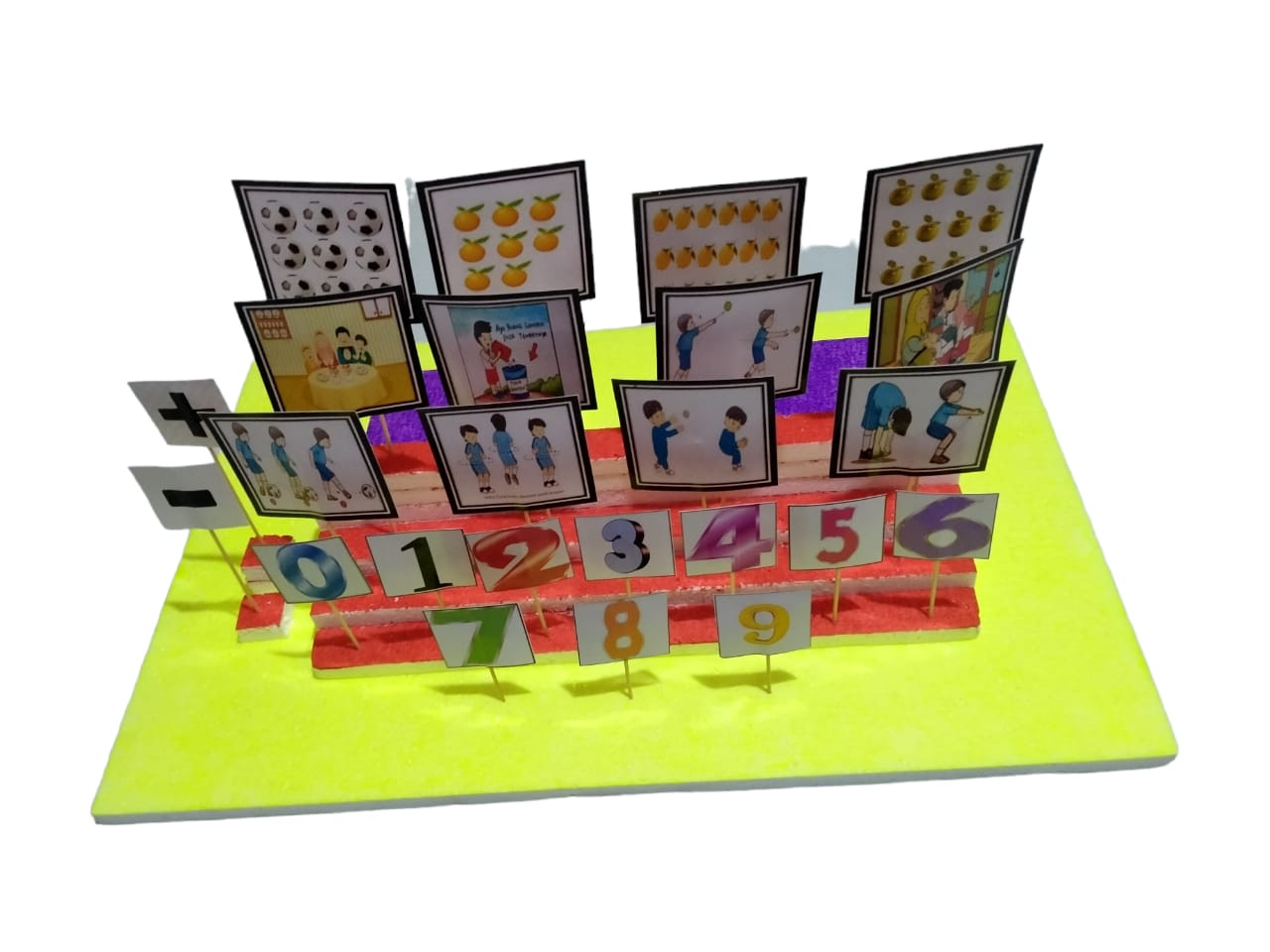 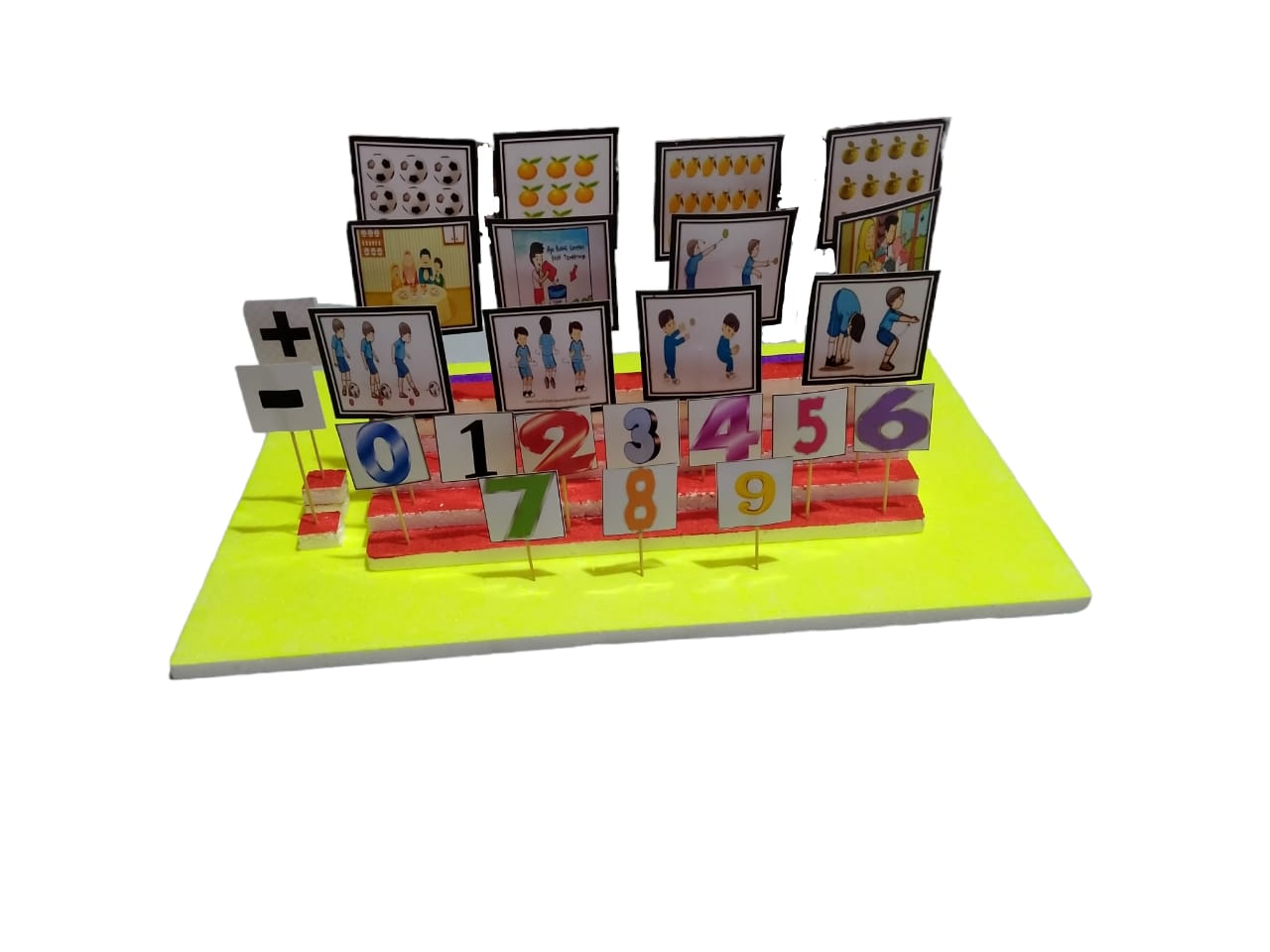 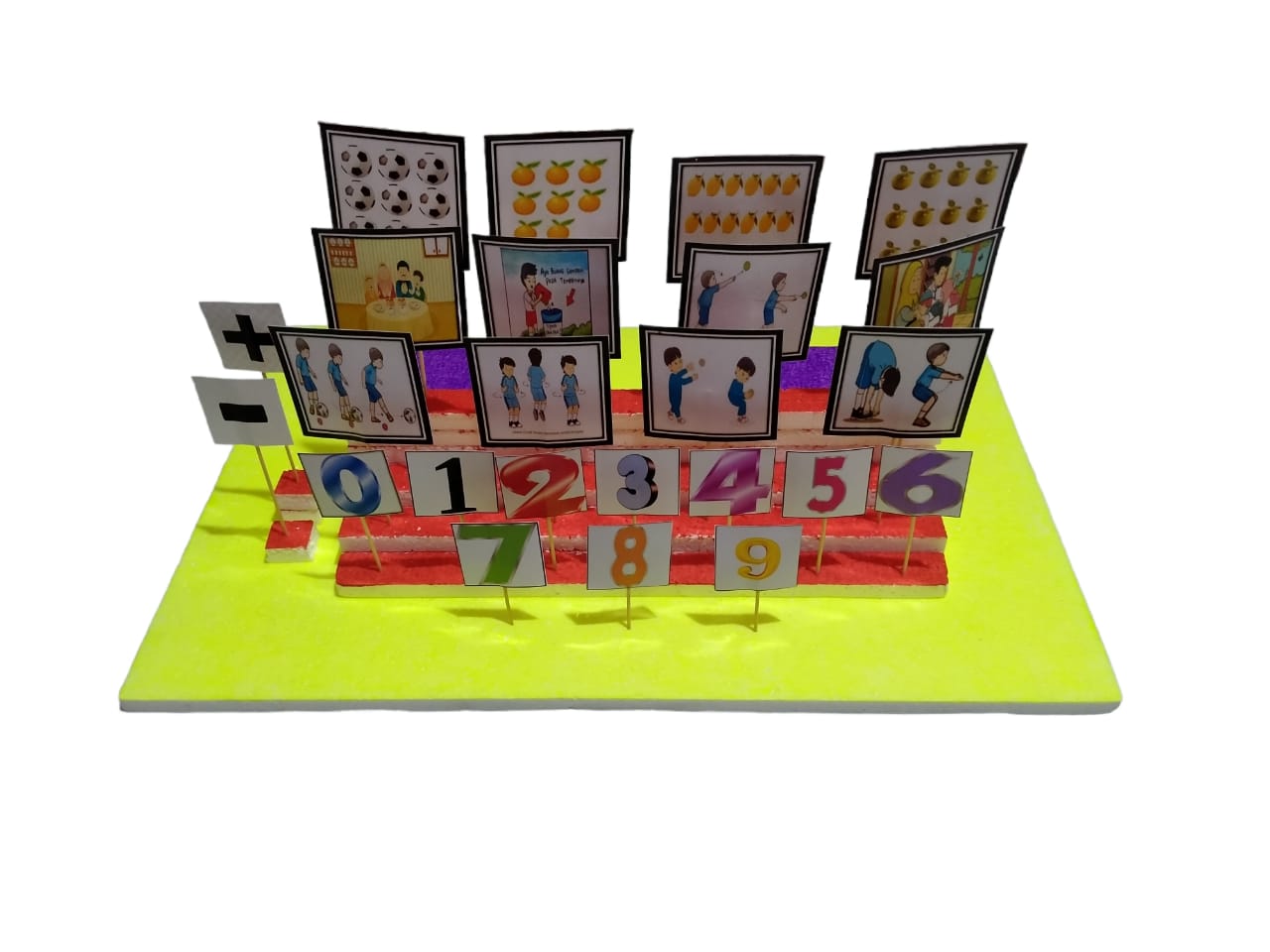 LAMPIRAN 04Instrumen Tes Soal Pilihan BergandaPerhatikan gambar yang ada dibawah ibi ada berapakah jumlah orang atau benda yang ada pada gamabr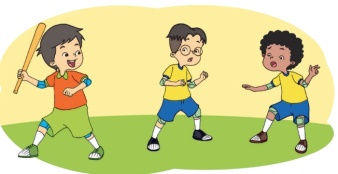 4	B. 2	C. 3	D. 5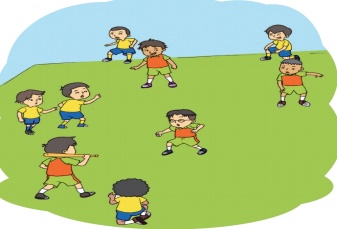 5	B.8	C. 10	D. 9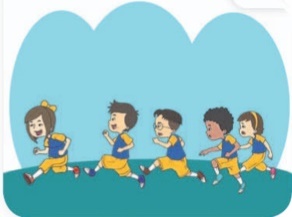 5	B. 6	C. 7	D.8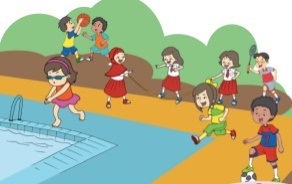 10	B. 7	C. 8	D. 9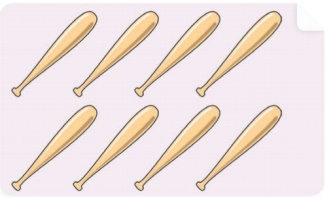 8	B. 9	C. 10	D. 7Dinda mempunya 7 buah permen, kemudia dinda memberikan 2 buah permen kepada temannya santi, berapakah peemen yangdimiliki dinda setelah ia memberikan 2 permennya kepada santi.....5	B. 6	C. 7	D. 1010 – 8 =....7	B. 2	C. 3	D. 5......- 5 = 210	B. 9	C. 7	D. 8.....-....= 510+5	B. 7-5	C. 10-5 	D. 7-2Wira membeli roti sebnaya 3 buah kemudia ia memberikan semua roti yang ia punya kepada andi, berapakah roti yang dipunya wiras...1	B. 2	C. 0	D.1Gerakan non-lokomotor adalah gerakan ....Yang tidak berpindah tempat		C. A dan B benarGerakan yang berpindah tempat		D. Semua salahBerjalan ditempat merupakan gerak.....Lokomotor	B. Non-lokomotor	C. Lari	D. Semua salah	a. Jalan ditempatb. berlaric. jinjitd. jongkokmankah yang termasuk gerakan non-lokomotora,b,dan c	B. b,c, dand	C. a,c, dan d	D. A,b,c, dan d	berikut ini adalah beberapa gerakan non-lokomotor kecualijongkok	B. jinjit	C. lari	D. jalan ditempatlihat gambar dibawah ini, gerakapan apakahyang dilakukannya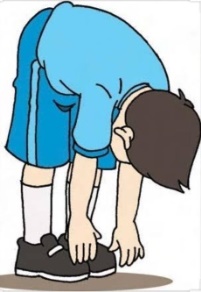 Membungkuk		C. jalan ditempatJongkok		D. lariSebelum pergi kesekolah kita harus....Berpamitan sama orang tua	C. Pergi begitu sajaMinta uang jajan	D. Sarapan pagiSebelum memulai pelajran kita harusBernyanyi 	C. Membaca doaMengumpul tugas	D. Duduk rapiJika ada sampah kita harus....Membiarkannya	C. Membuangnya ketempat sampahMenendangnya	D. MengambilnyaJika kita lewat didepan orang yang lebih tua dari kita maka kita harus...Menunduk	B. Lari	C. Pamit	D. izinjika ada temennya yang berkelahi yang harus dilakukan adalah...membiarkannya	C. mengabaikannyamemisahkanny	D. bermain-mainLAMPIRAN 05LEMBAR JAWABAN PILIHAN BERGANDACBADAABCCCABCCAACCABLAMPIRAN 06DATA PRETEST HASIL BELAJAR TEMATIK SISWA KELAS EKSPERIMEN DAN KONTROLLAMPIRAN 07PERHITUNGAN RATA-RATA, STANDART DEVIASI DAN VARIANS PRETESTKelas Eksperimen	b. Kelas KontrolBerdasarkan Table Diperoleh	 Berdasarkan Tabel DiperolehNilai Rata-Rata 	1. Nilai Rata-Ratan = 15	 n = 15Standar Deviasi 	2. Standar Deviasi	  = 11,567607 		  = 12,169439Varians	3. VariansLAMPIRAN 08DATA POSTTEST HASIL BELAJAR TEMATIK SISWA KELASEKSPERIMEN DAN KONTROLLAMPIRAN 09PERHITUNGAN RATA-RATA, STANDART DEVIASI DAN VARIANS POSTTESTKelas Eksperimen	b. Kelas KontrolBerdasarkan Table Diperoleh	 Berdasarkan Tabel DiperolehNilai Rata-Rata 	1. Nilai Rata-Ratan = 15	 n = 15Standar Deviasi 	2. Standar Deviasi	  = 8,12111 		  = 6,672616Varians	3. VariansLAMPIRAN 10UJI NORMALITAS DATAUJI NORMALITAS POSTTEST KELAS EKSPERIMENPengujian normalitas data yang dilakukan dengan menggunakan teknik Uji Liliefors yaitu memeriksa distribusi penyebaran dan berdasarkan distribusi normal. Dari perhitungan sebelumnya telah diperoleh:Menentukan HipotesisHo	= data berdistribusi normalH1	= data tidak berdistribusi normalDengan menggunakan daftar distribusi normal baku TABELUJI LILIEFORS KELAS EKSPERIMENPada tabel nilai uji liliefors untuk mencari Ltabel untuk n= 15 pada taraf nyata  adalah 0,220.Kreteria pengujianJika Lo=Lo< Ltabel diterima Ho dan Jika Lo=Lo> Ltabel tolak HoBerdasarkan hasil perhitungan pada tabel diambil kesimpulan terbesar pada kolom  sebagai Lo dan diperoleh nilai 0,220 dan berdasarkan Uji Liliefors 15 pada taraf nyata  dan n = 15 diperoleh nilai Ltabel 0.220. karena Lo< Ltabel (0,008061408 < 0,220) maka Ho diterima dan diperoleh kesimpulan bahwa sampel pada kelas eksperimen berasal dari populasi yang berdistribusi normalLAMPIRAN 11UJI NORMALITAS DATAUJI NORMALITAS POSTTEST KELAS KONTROLPengujian normalitas data yang dilakukan dengan menggunakan teknik Uji Liliefors yaitu memeriksa distribusi penyebaran dan berdasarkan distribusi normal. Dari perhitungan sebelumnya telah diperoleh:Menentukan HipotesisHo	= data berdistribusi normalH1	= data tidak berdistribusi normalDengan menggunakan daftar distribusi normal baku TABELUJI LILIEFORS KELAS KONTROLPada tabel nilai uji liliefors untuk mencari Ltabel untuk n= 15 pada taraf nyata  adalah 0,220.Kreteria pengujianJika Lo=Lo< Ltabel diterima Ho dan Jika Lo=Lo> Ltabel tolak HoBerdasarkan hasil perhitungan pada tabel diambil kesimpulan terbesar pada kolom  sebagai Lo dan diperoleh nilai 0,220 dan berdasarkan Uji Liliefors 15 pada taraf nyata  dan n = 15 diperoleh nilai Ltabel 0.220. karena Lo< Ltabel (-0,097056507 < 0,220) maka Ho diterima dan diperoleh kesimpulan bahwa sampel pada kelas kontrol berasal dari populasi yang berdistribusi normalLAMPIRAN 12PERHITUNGAN UJI HOMOGENITAS (PRETEST)Pada dasarnya uji homogenitas dimaksudkan untuk memperlihatkan bahwa dua atau lebih kelompok data sampel berasal dari populasi yang memiliki variansi  yang sama. Uji homogenitas ini menggunakan Uji Fisher, yang dimana Uji Fisher digunakan hanya pada 2 kelompok data.Menghitung rata-rata (mean) dan varians kedua kelompok dataTabelData Uji Fisher Hasil Belajar Siswa Antara Yang Menggunakan Media Gambar (A1) Eksperimen Dan Yang Tidak Menggunakan Media Gambar (A2) KontrolDari data diatas didapat:Rerata (mean) kelompok A1	: Varians data kelompok A1	 : Rerata (mean) kelompok A2	: Varians data kelompok A2	:  Menghitung Nilai FhitungMenentukan Ftabel :Dengan dbpembilang =15-1=14 (untuk varians terbesar) dan dbpenyebut =15-1=14 (untuk varians terkecil), serta taraf signifikan  maka memperoleh Ftabel dengan dbpembilang 14 dan dbpenyebut 14 =2,48Bandingkan Fhitung dan Ftabel :Ternyata Fhitung = 1,106 < Ftabel = 2,48 sehingga dapat disimpulkan bahwa kedua sampel berasal dari populasi yang homogen.LAMPIRAN 13PERHITUNGAN UJI HOMOGENITAS (POSTTEST)Pada dasarnya uji homogenitas dimaksudkan untuk memperlihatkan bahwa dua atau lebih kelompok data sampel berasal dari populasi yang memiliki variansi  yang sama. Uji homogenitas ini menggunakan Uji Fisher, yang dimana Uji Fisher digunakan hanya pada 2 kelompok data.Menghitung rata-rata (mean) dan varians kedua kelompok dataTabelData Uji Fisher Hasil Belajar Siswa Antara Yang Menggunakan Media Gambar (A1) Eksperimen Dan Yang Tidak Menggunakan Media Gambar (A2) KontrolDari data diatas didapat:Rerata (mean) kelompok A1	: Varians data kelompok A1	 : Rerata (mean) kelompok A2	: Varians data kelompok A2	:  Menghitung Nilai FhitungMenentukan Ftabel :Dengan dbpembilang =15-1=14 (untuk varians terbesar) dan dbpenyebut =15-1=14 (untuk varians terkecil), serta taraf signifikan  maka memperoleh Ftabel dengan dbpembilang 14 dan dbpenyebut 14 =2,48Bandingkan Fhitung dan Ftabel :Ternyata Fhitung = 1,481283 < Ftabel = 2,48 sehingga dapat disimpulkan bahwa kedua sampel berasal dari populasi yang homogen.LAMPIRAN 14PERHITUNGAN UJI HIPOTESIS STATISTIKMenentukan hipotesis statistik:Keterangan:: rata-rata hasil belajar tematik siswa pada kelompok eksperimen.: rata-rata hasil belajar tematik siswa  pada kelompok kontrolKreteria pengujian adalah: terima Ho jika  dimana  didapat dari daftar distribusi t dengan dk=  n1 + n2 -2 dan peluang  dan . Untuk harga lainnya ho ditolak. Bila data penelitian berdistribusi normal dan homogen maka untuk menguji hipotesis menggunakan uji-t dengan rumus yaitu:Bredasarkan perhitungan diatas telah diperoleh nilai sebagai berikut:Kelas eksperimen	: 	s1 2 = 65,9	n1 = 15Kelas kontrol	: 	s2 2 = 44,5	n2 = 15	 = 2,73Menentukan ttabel dilihat pada tabel distribusi t bilai untuk dk = (15+15-2) = 28 pada taraf nyata  diperoleh ttabel = 2,048. Dari perhitungan diperoleh thitung = 2,73, dengan dengan meninjau  harga ttabel=2,048, berarti thitung = 2, 73 > ttabel = 2,048 maka Ho ditolak dan Ha diterima atau kata lain hasil belajar tematik siswa yang menggunakan media gamabr lebih tinggi dari pada hasil belajar tematik siswa yang tidak menggunakan media gambar.LAMPIRAN 15DISTRIBUSI NILAI Z tabel UJI LILIEFORS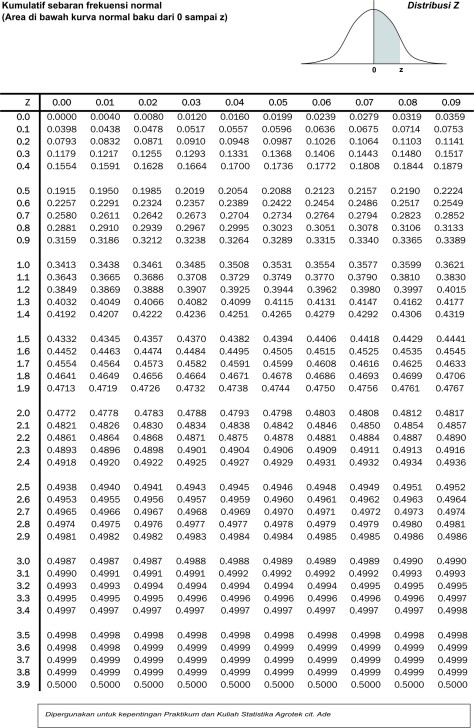 LAMPIRAN 16TABEL NILAI KRITIS UNTUK UJI LILIEFORS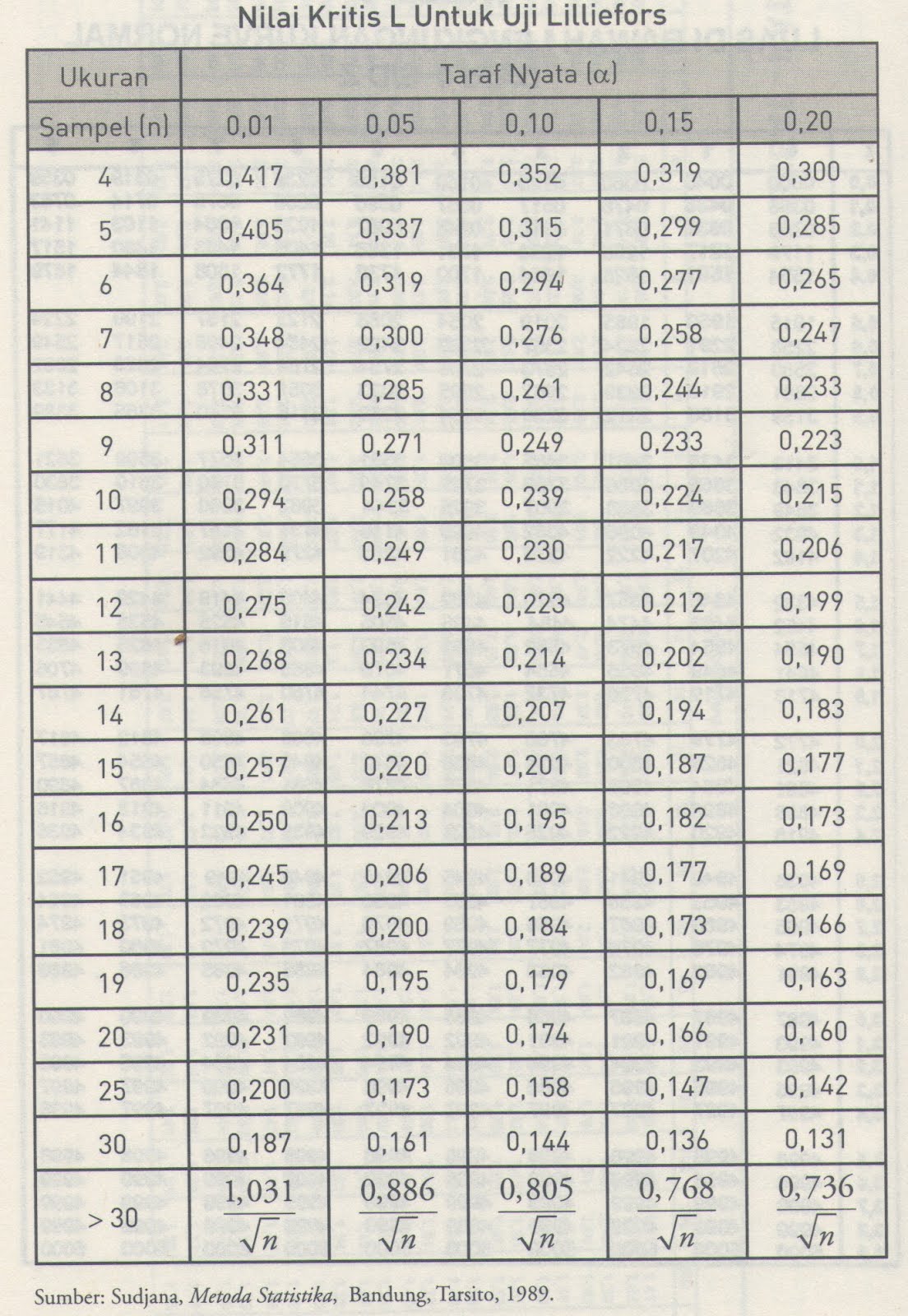 LAMPIRAN 17TABEL DISTRIBUSI f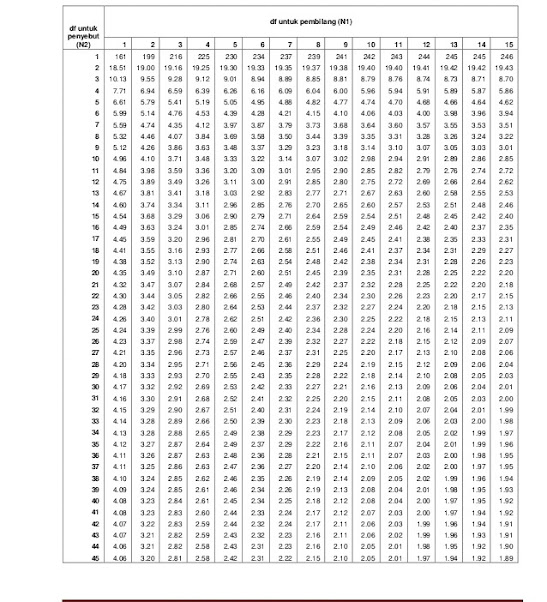 LAMPIRAN 18TABEL NILAI-NILAI DALAM DISTRIBUSI t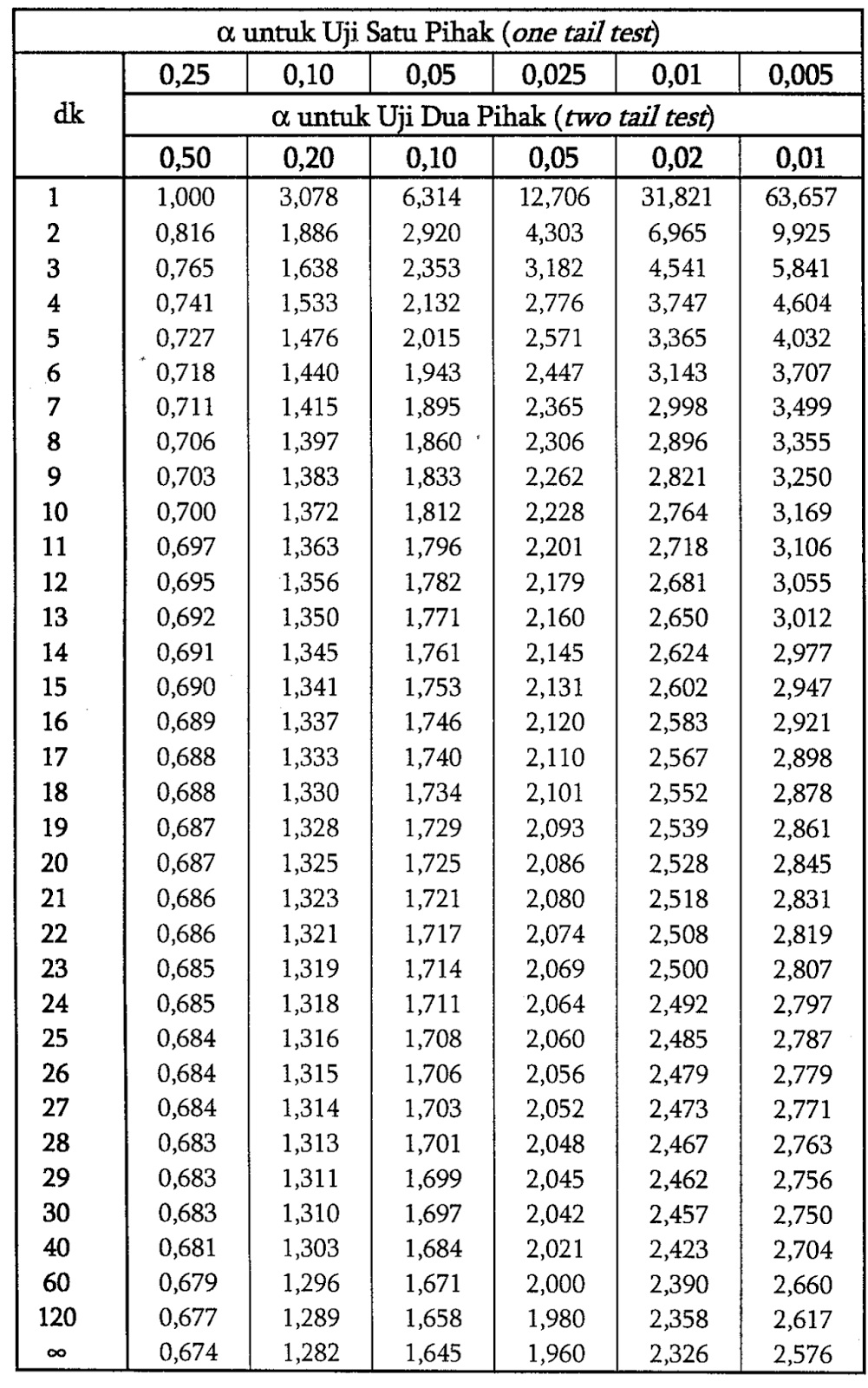 LAMPIRAN 19DOKUMENTASI PENELITIAN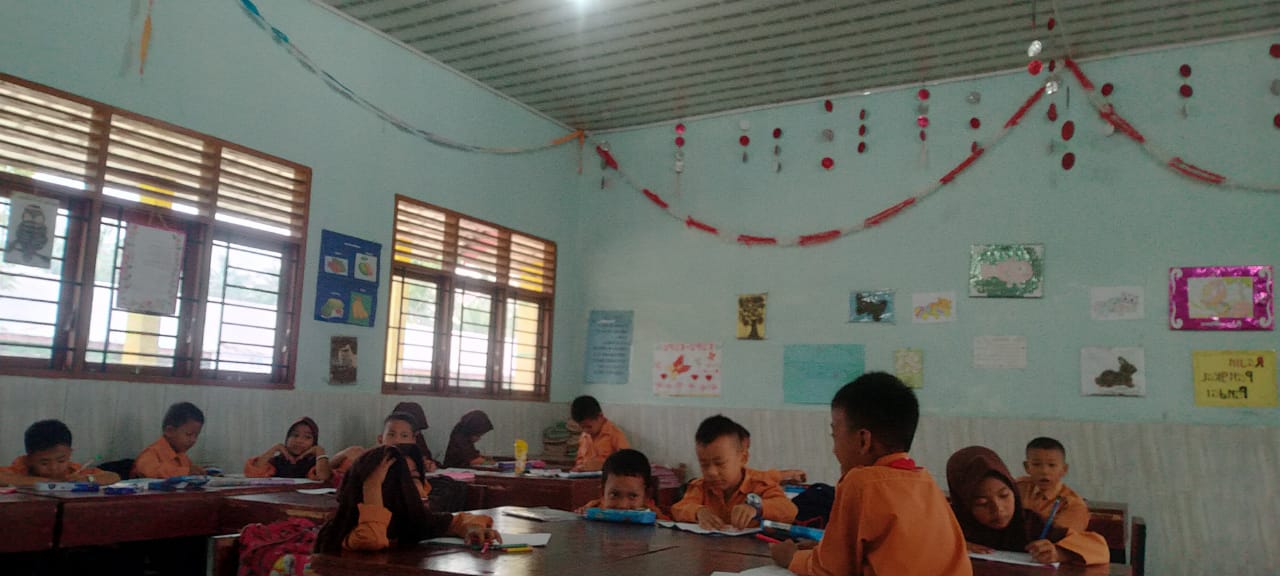 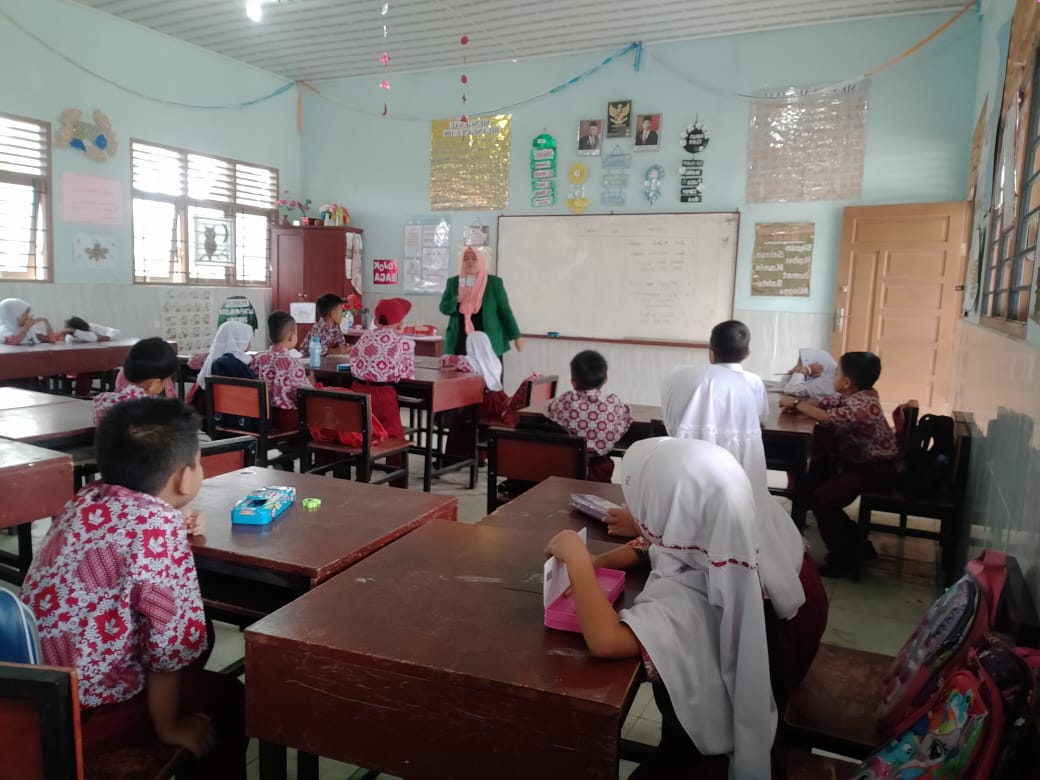 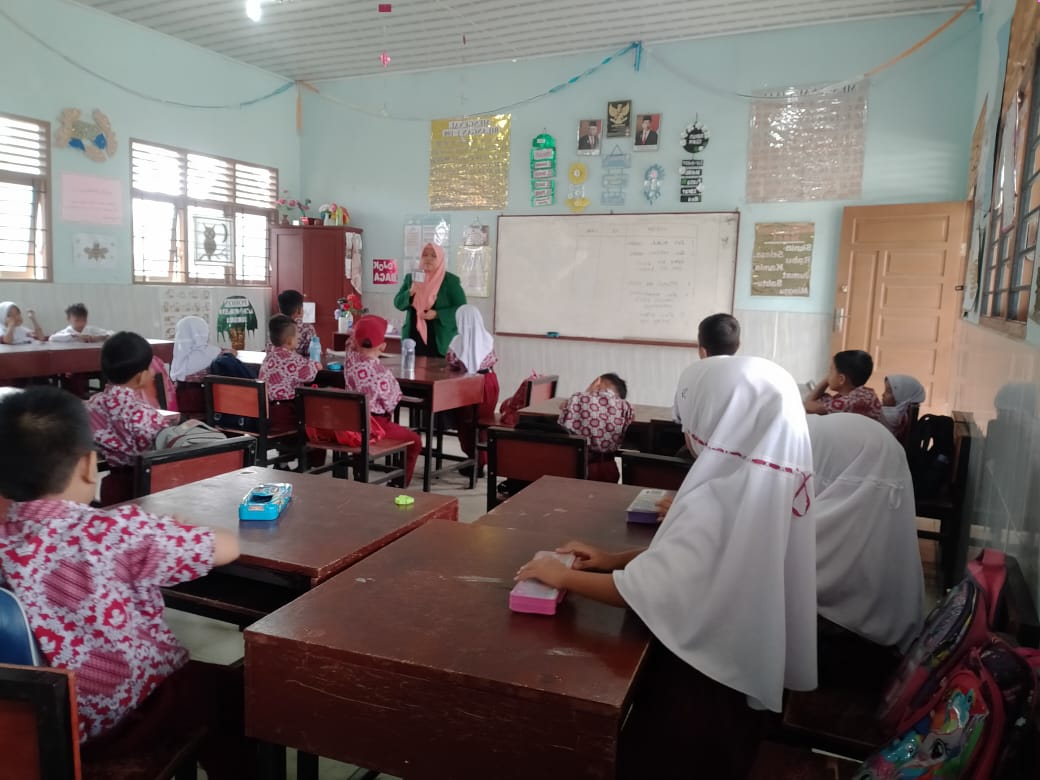 NoLangkah Langkah pembelajaranAlokasi Waktu1.Kegiatan Pendahuluan Memberikan salam dan berdoa Mengecek kehadiran siswa dan merapikan suasana kelas Menyanyikan lagu “Pancasila Bertanya jawab mengenai materi kemarin.Menginformasikan Tema dan SubtemaMenyampaikan tujuan pembelajaran10  menit2.Kegiatan Inti Guru menyuruh siswa untuk menyediakan dan membuka buku halaman yang akan dipelajari.Mengarahkan siswa untuk  melihat buku cetak sesuai halaman yang sedang ingin dipelajari.Menggali sedikit pengetahuan siswa mengenai materi yang sedang mau dipelajariBertanya jawab dengan siswa mengenai pembelajaran yang diterangkan.Guru mengarahkan siswa untuk memahamu materi yang dipelajari hari itu .Kemudia guru menjelaskan materi. Dan guru mengaitkan materi dengan memberikan contoh kepada siswa berdasarkan kegiatan yang pernah mereka lakukan dikehidupan sehari-hari. 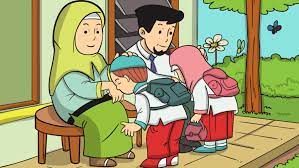 Kemudian Guru menyuruh salah satu dari siswa untuk maju kedepan dan menanyakan itu gambar gerakan apa dan ada berapa banyak orang yang terdapat pada gambar (media pembelajaran).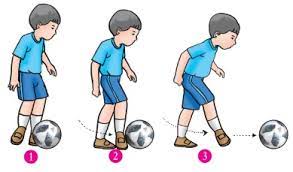 Siswa menjawab pertanyaan dari guru dan kemudian guru menanyakan kepada teman-temannya apakah jawabannya benarKemudia siswa diminta untuk mengerjakan LKPD Guru membagikan LKPD kepada siswa dan menjelaskan cara penyelesainnya.Bertanya jawab mengenai arahan yang diberikan.Siswa diberi waktu dalam pengerjaan tugas dan guru mengawasi kondisi kelas.Setelah waktunya, guru meminta kepada setiap siswa untuk mengumpulkan tugas tersebut.Kemudia guru menjawab secara bersama-sama dengan siswa apa jawaban yang benar dari soal yang mereka kerjakan.Siswa memberi tanggapan atas jawabannya.Memberikan kesempatan kepada siswa untuk bertanya mengenai materi yang kurang paham. 40 menit3.Penutup Siswa dan guru saling menyimpulkan materi yang telah diajarkan. Guru memberikan tugas kepada siswa guna untuk mengevaluasi dan melatih kognitif siswa. Melakukan ice breaking dan memberikan motivasi kepada siswa. Do’a dan Salam menitNoLangkah Langkah pembelajaranAlokasi Waktu1.Kegiatan Pendahuluan Memberikan salam dan berdoa Mengecek kehadiran siswa dan merapikan suasana kelas Menyanyikan lagu “Pancasila Bertanya jawab mengenai materi kemarin.Menginformasikan Tema dan SubtemaMenyampaikan tujuan pembelajaran10  menit2.Kegiatan Inti Guru menyuruh siswa untuk menyediakan dan membuka buku halaman yang akan dipelajari.Mengarahkan siswa untuk  melihat buku cetak sesuai halaman yang sedang ingin dipelajariMenggali sedikit pengetahuan siswa mengenai materi yang sedang mau dipelajariBertanya jawab dengan siswa mengenai pembelajaran yang diterangkan.Guru mengarahkan siswa untuk memahamu materi yang dipelajari hari itu .Kemudia guru menjelaskan materi. Dan guru mengaitkan materi dengan memberikan contoh kepada siswa berdasarkan kegiatan yang pernah mereka lakukan dikehidupan sehari-hari Kemudian Guru menyuruh salah satu dari siswa untuk maju kedepan dan menanyakan itu gambar gerakan apa dan ada berapa banyak orang yang terdapat pada gambar (media pembelajaran).Siswa menjawab pertanyaan dari guru dan kemudian guru menanyakan kepada teman-temannya apakah jawabannya benarKemudia siswa diminta untuk mengerjakan LKPD Guru membagikan LKPD kepada siswa dan menjelaskan cara penyelesainnya.Bertanya jawab mengenai arahan yang diberikan.Siswa diberi waktu dalam pengerjaan tugas dan guru mengawasi kondisi kelas.Setelah waktunya, guru meminta kepada setiap siswa untuk mengumpulkan tugas tersebut.Kemudia guru menjawab secara bersama-sama dengan siswa apa jawaban yang benar dari soal yang mereka kerjakan.Siswa memberi tanggapan atas jawabannya.Memberikan kesempatan kepada siswa untuk bertanya mengenai materi yang kurang paham. 40 menit3.Penutup Siswa dan guru saling menyimpulkan materi yang telah diajarkan. Guru memberikan tugas kepada siswa guna untuk mengevaluasi dan melatih kognitif siswa. Melakukan ice breaking dan memberikan motivasi kepada siswa. Do’a dan Salam menitN0Kelas EksperimenKelas EksperimenKelas EksperimenKelas KontrolKelas KontrolKelas KontrolN0Nama SiswaNilai (X)X2Nama SiswaNilai (X)X21Muhammad aril401600Aryadi kurniawan309002Ardiansyah. T. G502500Ashifa khairunnisa4016003Akbar nurdaffa. P654225Asyifa azhara4520254Aris maulana rambe502500Habib wahyu3512255Arkan said. R. Mrp 603600hafis204006Arviono ramazan401600Jihan putri. A. Srt6036007Asril nasti rube502500Juwanda tanjung309008Baihaqi rizki siagian704900Leona permatasari nst309009Desi aulia putri654225Muhammad al fajas str60360010Dimas aditya553025Muhammad gus azmi35122511Fitrah ananda. p. Mgs.603600Muhammad reyhan45202512Kanaya putri nst603600Muhammad ridho50250013Khairunnisa553025Novi ardilla40160014m. khairil amri30900Nur rahma60360015Suci rahmadani704900Rafi anugrah401600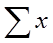 8204670062027700Nilai maksimum70Nilai maksimum60Nilai minimum30Nilai minimum20Rata-rata54,666667Rata-rata41,3333333Standar deviasi11,567607Standar deviasi12,1694387Kelas EksperimenKelas EksperimenKelas EksperimenKelas KontrolKelas KontrolKelas KontrolNama SiswaNilai (X)X2Nama SiswaNilai (X)X2Muhammad aril806400Aryadi kurniawan704900Ardiansyah. T. g857225Ashifa khairunnisa704900Akbar nurdaffa. P908100Asyifa azhara755625Aris maulana rambe806400Habib wahyu704900Arkan said. R. Mrp 806400hafis704900Arviono ramazan806400Jihan putri. A. Srt908100Asril nasti rube806400Juwanda tanjung704900Baihaqi rizki siagian10010000Leona permatasari nst755625Desi aulia putri857225Muhammad al fajas str806400Dimas aditya755625Muhammad gus azmi755625Fitrah ananda. p. Mgs.806400Muhammad reyhan806400Kanaya putri nst857225Muhammad ridho857225Khairunnisa857225Novi ardilla806400m. khairil amri704900Nur rahma857225Suci rahmadani10010000Rafi anugrah704900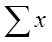 1255105925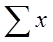 114588025Nilai maksimum100Nilai maksimum90Nilai minimum70Nilai minimum70Rata-rata83,6667Rata-rata76,3333Standar deviasi8,12111Standar deviasi6,67262NoXFiFkumZiZtabelF(Zi)S(Zi)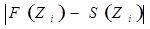 17011-1,6913580250,45050,0453842220,06666667-0,02128244527512-1,0740740740,35080,1413947420,133333330,00806140838068-0,4567901230,16640,3239109530,53333333-0,2094223814854120,1604938270,06750,5637539580,8-0,2362460425901130,7777777780,28230,7816499850,86666667-0,08501668261002152,0123456790,47980,9779082451-0,022091755LoLoLoLoLoLoLoLo0,008061408LtabelLtabelLtabelLtabelLtabelLtabelLtabelLtabel0,220NoXFiFkumZiZtabelF(Zi)S(Zi)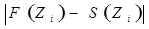 17066-0,9402985070,33400,1735322320,4-0,22646776827539-0,1940298510,04300,4230762540,6-0,1769237463803120,5522388060,21230,7096076250,8-0,0903923754853151,2985074630,39070,9029434931-0,097056507LoLoLoLoLoLoLoLo-0,097056507LtabelLtabelLtabelLtabelLtabelLtabelLtabelLtabel0,220No RespondenXA1XA2140215,111111130128,444444425021,77777778401,777777778365106,77777784513,4444444445021,777777783540,1111111156028,4444444420455,1111111640215,111111160348,444444475021,7777777830128,4444444870235,111111130128,4444444965106,777777860348,444444410550,1111111113540,11111111116028,444444444513,44444444126028,444444445075,1111111113550,111111111401,7777777781430608,444444460348,44444441570235,1111111401,7777777788201873,3333336202073,333333No RespondenXA1  XA218013,444444447040,111111112851,7777777787040,1111111139040,11111111751,77777777848013,444444447040,1111111158013,444444447040,1111111168013,4444444490186,777777878013,444444447040,111111118100266,7777778751,7777777789851,7777777788013,44444444107575,11111111751,777777778118013,444444448013,4444444412851,7777777788575,1111111113851,7777777788013,444444441470186,77777788575,1111111115100266,77777787040,111111111255923,33333331145623,3333333